From: SchoolInfrastructure <schoolinfrastructure@det.nsw.edu.au>Fri 4/06/2021 12:23 PMHello Kylie,Thank you for your letter as P& C President of Jerrabomberra Public School and your enquiries regarding the project’s progress.The project team is working towards a Day one Term 1 2023 opening of the new high school in Jerrabomberra.All of our high schools have access to a broad range of technologies to support the implementation of the NSW Curriculum requirements. Science, Technology, Engineering and Mathematics (STEM) are essential areas of study that foster students’ skills and prepare them to participate in a rapidly changing world and contribute to Australia’s future development and prosperity. The NSW Education Standards Authority (NESA) is supporting the integration of STEM learning in ALL schools. Through quality STEM programs, students from pre-school to Year 12 engage with their curriculum, acquiring skills that lay strong foundations for their career aspirations.In regard to year groups, those to be accepted into the school in 2023 are yet to be determined but will be decided in due course and information regarding this will be published.Work is currently underway to undertake a Social Impact Assessment (SIA) and as part of the SIA, community and stakeholder consultation on the proposal will take place.The project team will soon lodge a request for the Secretary’s Environmental Assessment Requirements (SEARs), which is a key step in the planning process. The SEARs advise the studies that need to be included as part of the State Significant Development Application. When the project is placed on public exhibition, the community and stakeholders can formally provide comments. Construction work can start onsite after the development application is approved and the main construction contract is awarded.Regards,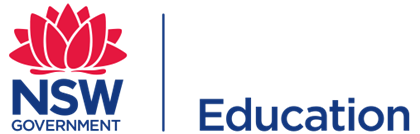 Community Engagement TeamOur community phone and email are staffed Monday – Friday, 9am - 5pm
P 1300 482 651 | E schoolinfrastructure@det.nsw.edu.au | schoolinfrastructure.nsw.gov.au 
Level 8, 259 George Street, Sydney NSW 2000 | GPO Box 33, Sydney, NSW 2001